НАЦИОНАЛЬНАЯ АКАДЕМИЯ НАУК БЕЛАРУСИ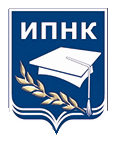 Государственное учреждение образования«Институт подготовки научных кадров НАН Беларуси»объявляет набор в магистратуру по специальностям:1-21 80 14 Искусствоведение с присвоением степени магистра искусствоведения1-21 80 17 Археология с присвоением степени магистра исторических наук1-23 80 04 Социология с присвоением степени магистра социологических наук1-25 80 04 Экономика и управление народным хозяйством с присвоением степени магистра экономических наук1-31 80 01 Биология с присвоением степени магистра биологических наук1-31 80 05 Физика с присвоением степени магистра физико-математических наук1-31 80 06 Химия с присвоением степени магистра химических наук1-31 80 09 Прикладная математика и информатика с присвоением степени магистра физико-математических наук1-36 80 03 Машиностроение и машиноведение с присвоением степени магистра технических наукМагистратура ИПНК – элитное международно-признанноефундаментальное и практико-ориентированное научное образование!Образовательные программы магистратуры ИПНК позволяют сформировать новые компетенции для научных исследований и инновационной деятельностиРуководство магистерскими диссертациями осуществляют академики, члены-корреспонденты, ведущие ученые и специалисты Национальной академии наук БеларусиНаучно-исследовательская работа магистрантов и практика по специальности проводятся в лабораториях научных организаций Национальной академии наук БеларусиМагистранты имеют возможность стажироваться за рубежом в ведущих международных научных центрах, активно реализовывать свой творческий потенциал через Совет молодых ученыхВыпускники магистратуры ИПНК продолжают обучение в аспирантуре, работают в научных организациях Национальной академии наук Беларуси, наукоемких предприятияхПРИЕМ ДОКУМЕНТОВ:с 27 июня по 5 июля 2018 г. (кроме 1 и 3 июля) с 9.00 до 18.00.СРОКИ ПРОВЕДЕНИЯ ВСТУПИТЕЛЬНЫХ ИСПЫТАНИЙ: с 6 по 12 июля 2018 г.Справки по телефонам: +375 17 385 63 90, +375 17 285 67 70, +375 17 281 69 69Наш адрес: 220049 г. Минск, ул. Кнорина, 1http://ipnk.basnet.by/e-mail: mag@ipnk.basnet.by